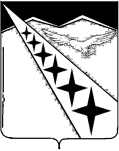 проектАДМИНИСТРАЦИЯ ЛУЧЕВОГО СЕЛЬСКОГОПОСЕЛЕНИЯ ЛАБИНСКОГО РАЙОНАПОСТАНОВЛЕНИЕ от                                                                                                                 № О внесении изменений в постановление администрации Лучевого сельского поселения Лабинского района от 5 сентября 2016 года № 129 «О порядке предоставления субсидий бюджетным и автономным учреждениям Лучевого сельского поселения Лабинского района на иные цели» В соответствии со статьей 78.1 Бюджетного кодекса Российской Федерации, постановлением Правительства Российской Федерации от 22 февраля 2020 года № 203 «Об общих требованиях к нормативным правовым актам, устанавливающим порядок определения объема и условия предоставления бюджетным и автономным учреждениям субсидий на иные цели», Федеральным законом от 12 января 1996 № 7-ФЗ «О некоммерческих организациях» и Федеральным законом от 3 ноября 2006 № 174-ФЗ «Об автономных учреждениях», Уставом Лучевого сельского поселения Лабинского района, администрация Лучевого сельского поселения Лабинского района (далее - администрация) п о с т а н о в л я е т:Внести следующие изменения в постановление администрации Лучевого сельского поселения Лабинского района от 5 сентября 2016 года № 129 «О Порядке предоставления субсидий бюджетным и автономным учреждениям Лучевого сельского поселения Лабинского района на иные цели» (далее -Порядок): Пункт 2 Порядка дополнить подпунктом 2.1. следующего содержания: «2.1. Для получения целевой субсидии учреждение представляет администрации поселения (далее - учредитель) следующие документы:заявку на предоставление целевой субсидии в виде письма на фирменном бланке учреждения за подписью руководителя учреждения или иного уполномоченного лица (далее - заявка);  пояснительную записку, содержащую обоснование необходимости предоставления бюджетных средств, обоснование суммы субсидии, в том числе предварительную смету на выполнение соответствующих работ (оказание услуг), проведение мероприятий, приобретение имущества (за исключением недвижимого имущества), а также предложения поставщиков (подрядчиков, исполнителей), статистические данные и (или) иную информацию;перечень объектов, подлежащих ремонту, акт обследования таких объектов и дефектную ведомость, предварительную смету расходов, в случае если целью предоставления субсидии является проведение ремонта (реставрации);программу мероприятий, в случае если целью предоставления субсидии является проведение мероприятий, в том числе конференций, симпозиумов, выставок;информацию о планируемом к приобретению имуществе, в случае если целью предоставления субсидии является приобретение имущества;информацию о количестве физических лиц (среднегодовом количестве), являющихся получателями выплат, и видах таких выплат, в случае если целью предоставления субсидии является осуществление указанных выплат;иную информацию в зависимости от цели предоставления субсидии.Обоснование суммы субсидии на приобретение товаров, работ, услуг производится учреждением с учетом требований законодательства Российской Федерации о контрактной системе в сфере закупок.  2.2. Для получения субсидии на исполнение судебных актов, вступивших в законную силу, исполнительных документов по искам, принятым в отношении учреждений по обязательствам муниципального образования, а также по обязательствам учреждений в рамках осуществления ими основных видов деятельности, не связанных с оказанием платных услуг, учреждение представляет заявку с приложением копии судебного решения и исполнительного документа в течение 5 рабочих дней со дня получения уведомления о поступлении исполнительного документа. 2.3. Для предоставления субсидий в целях погашения кредиторской задолженности отчетного периода и ему предшествующих учредитель обобщает данные годовой бюджетной отчетности и мониторинга кредиторской задолженности по состоянию на 1 января текущего финансового года и информирует подведомственные учреждения о наличии свободных остатков лимитов бюджетных обязательств для заключения соглашений о предоставлении целевой субсидии.  В случае выявления кредиторской задолженности за отчетный и предшествующие ему периоды после окончания сроков сдачи годовой бюджетной отчетности, учреждение представляет учредителю заявку с приложением актов сверки с поставщиками товаров, услуг (работ). 2.4. Для получения субсидии на проведение восстановительных работ в случае наступления аварийной (чрезвычайной) ситуации, в том числе в результате аварии, опасного природного явления, катастрофы, стихийного или иного бедствия на территории муниципального образования, а также на оказание учреждениям поддержки при реализации ограничительных мер, направленных на предотвращение распространения заболевания, представляющего опасность для окружающих, эпидемий (пандемий), и обеспечение санитарно-эпидемиологического благополучия населения, учреждение представляет учредителю информацию и документы в соответствии с пунктом 2.1 настоящего Порядка в течение 3 рабочих дней с даты возникновения документально подтвержденной потребности.  2.5. Администрация рассматривает представленные учреждением документы, указанные в пунктах 2.1-2.4 настоящего Порядка, и принимает решение об обоснованности предоставления целевой субсидии учреждению в течение 5 рабочих дней.В случае отсутствия свободных остатков лимитов бюджетных обязательств период рассмотрения указанных в пункте 2 Порядка документов увеличивается  на срок необходимый для направления специалисту администрации Лучевого сельского поселения Лабинского обращения о перераспределении и (или) доведении дополнительных объемов лимитов бюджетных обязательств.  2.6. Основаниями для отказа учреждению в предоставлении целевой субсидии являются:несоответствие представленных учреждением документов требованиям, определенным пунктом 2.1-2.4 настоящего Порядка, или непредставление (представление не в полном объеме) указанных документов;недостоверность информации, содержащейся в документах, представленных учреждением.2.7. Размер целевой субсидии определяется на основании документов, представленных учреждением согласно пункта 2.1-2.4 настоящего Порядка в пределах лимитов бюджетных обязательств, предусмотренных учредителю, с учетом требований, установленных правовыми актами, техническими регламентами, стандартами, правилами, порядками, в зависимости от цели предоставления субсидии, за исключением случаев, когда размер целевой субсидии определен решением о бюджете, решениями Президента Российской Федерации, Правительства Российской Федерации,  Правительства (администрации) Краснодарского края, правовыми актами администрации Лучевого сельского поселения Лабинского района.»1.2. Пункт 7 Порядка дополнить словами: «При изменении размера предоставляемых целевых субсидий в Соглашения вносятся изменения путем заключения дополнительных соглашений.»1.3. Пункт 8 Порядка дополнить словами: «Перечисление целевой субсидии осуществляется в соответствии с графиком перечисления субсидии, отраженным в Соглашении и являющимся его неотъемлемой частью.»1.4. Пункт 9 Порядка дополнить словами: «Учреждения ежеквартально до 10 числа месяца, следующего за отчетным кварталом, предоставляют учредителю отчет о достижении результатов предоставления целевой субсидии, отчетность о реализации плана мероприятий по достижению результатов предоставления субсидии, иных показателей (при их установлении) и отчет об осуществлении расходов, источником финансового обеспечения которых является целевая субсидия.Отчеты предоставляются нарастающим итогом с начала года по состоянию на 1 число квартала, следующего за отчетным. Формы отчетов устанавливаются в Соглашении.В Соглашении могут быть установлены формы представления учреждением дополнительной отчетности и сроки их представления, а также право учредителя запрашивать иную информацию с целью осуществления контроля за соблюдением учреждением порядка, целей и условий предоставления субсидии.»    1.5. Пункт 10 Порядка дополнить словами: «В случае установления фактов несоблюдения учреждением целей и условий, установленных при предоставлении целевой субсидии, выявленных по результатам контрольных действий учредителя, а также в случае не достижения результатов предоставления целевых субсидий,  учреждение обязано вернуть сумму полученной субсидии в бюджет Лучевого сельского поселения Лабинского района в течение 5 рабочих дней с даты получения соответствующего требования от учредителя.»Настоящее постановление опубликовать на сайте «Официальный интернет-портал Лучевого сельского поселения Лабинского района» по адресу: http://омслуч-нпа.рф и разместить на официальном сайте администрации Лучевого сельского поселения Лабинского района http://luchevoesp.ru в информационно-телекоммуникационной сети «Интернет». Контроль исполнения настоящего постановления оставляю за собой. Настоящее постановление вступает в силу со дня его официального опубликования. Исполняющий обязанностиглавы администрацииЛучевого сельского поселенияЛабинского района	                                                                       И.И. Яценко